Università della Calabria | Lega Navale ItalianaCOMUNICATO STAMPA N°33 del 19/12/2023Università della Calabria e Lega Navale Italiana insieme per la conoscenza e il monitoraggio del mareÈ stato siglato a Roma un accordo di collaborazione tra l’Università della Calabria, il principale ateneo della regione e la Lega Navale Italiana, ente pubblico non economico senza finalità di lucro e associazione che conta oltre 55.000 soci e 254 strutture periferiche su tutto il territorio nazonale. L’intesa tra le parti mira allo sviluppo di attività di ricerca scientifica e di progetti congiunti su tematiche di interesse legate al mare, alla costa e alle acque interne, con particolare attenzione all’educazione e al monitoraggio ambientale. «È molto importante per l’Università della Calabria l’accordo siglato con la Lega Navale Italiana perché ci consente di rafforzare la collaborazione sia dal punto di vista del monitoraggio ambientale che della ricerca per quanto riguarda il mare. Quest’anno l’Università della Calabria ha avviato un Corso di laurea in Tecnologie del Mare e della Navigazione che si aggiunge alle numerose attività scientifiche portate avanti dai nostri ricercatori nel contesto marino», afferma il professor Francesco Scarcello, Prorettore vicario dell’Università della Calabria. «L’accordo con l’Università della Calabria amplia il numero di atenei con cui la Lega Navale Italiana collabora, in particolare nell’area della formazione e del monitoraggio dei parametri vitali del mare, delle coste e delle specie protette, con un numero sempre maggiore di soci coinvolti e di ricercatori e docenti che entreranno a far parte del nostro Centro Culturale Ambientale, il comitato tecnico-scientifico della LNI che supervisiona le attività dell’associazione in questo ambito», dichiara l’ammiraglio Donato Marzano, Presidente nazionale della Lega Navale Italiana.  Il Protocollo d’intesa LNI-Unical contribuisce a rafforzare il legame dell’associazione con le istituzioni della Calabria. La Lega Navale Italiana, infatti, è riconosciuta con legge regionale del 21 dicembre 2005, n. 17 “quale Ente pubblico che svolge servizi di interesse pubblico” e “contribuisce a determinare e a realizzare l'interesse per lo sviluppo e per il progresso delle attività che hanno sul mare e sul litorale marittimo la loro operatività e il loro mezzo di azione” (art. 16 comma 1). Una funzione di servizio pubblico che è stata recentemente consolidata anche nell’ambito della formazione. Lo scorso 30 novembre, su iniziativa della consigliera regionale Katya Gentile e impulso della Lega Navale Italiana Sezione di Crotone, il Consiglio regionale della Calabria ha approvato un emendamento al citato articolo che riconosce l'importanza della collaborazione tra le Università calabresi e la Lega Navale Italiana per le attività teorico-pratiche dei corsi di studio e l'alta formazione scientifica legata al mare.Insieme al Prorettore Scarcello e al Presidente Marzano, erano presenti in occasione della firma dell’accordo il professor Giacinto Baggetta dell’Università della Calabria, già Presidente della LNI Sezione di Davoli, Gianni Liotti, Presidente della LNI Sezione di Crotone e Giovanni Pugliese, storico socio della Lega Navale e per anni alla guida del sodalizio crotonese. www.leganavale.it         www.leganavalenews.it    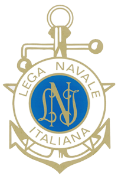 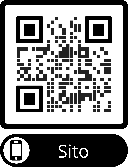 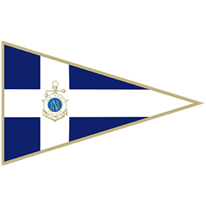 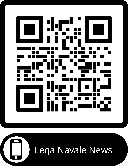 Facebook    Twitter      Instagram      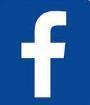 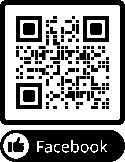 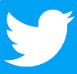 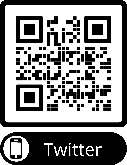 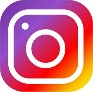 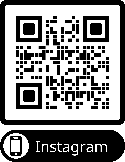 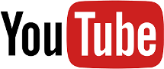 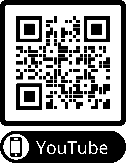 